СБО 9 класс 08.05.2020Домашняя работа.На какую работу могут взять несовершеннолетнего?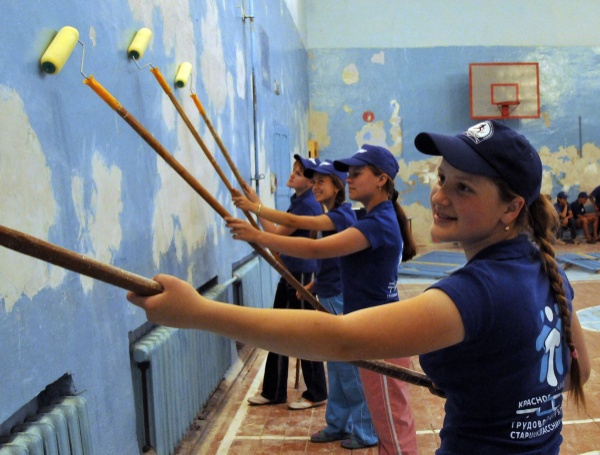 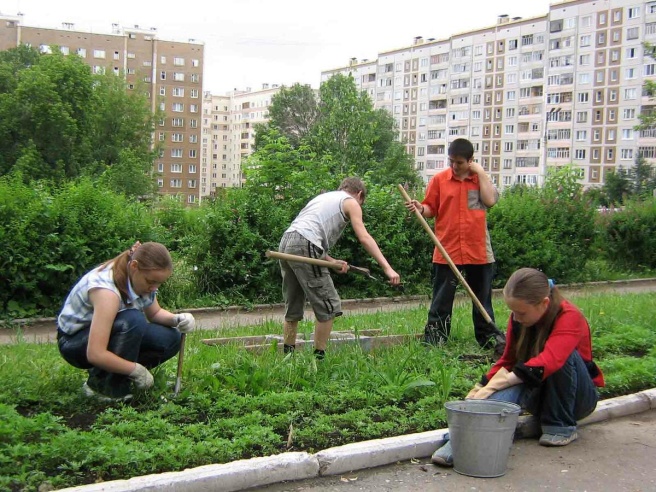 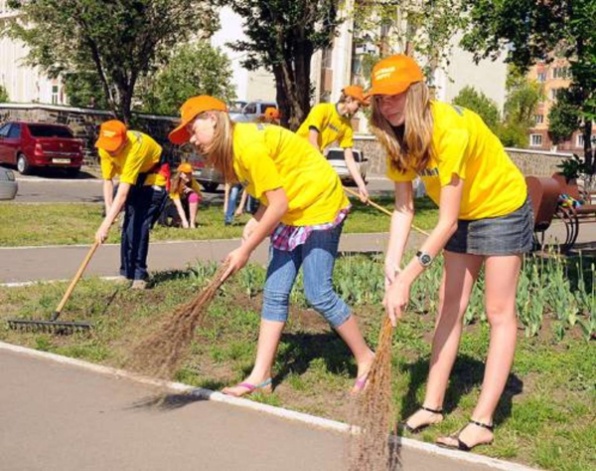 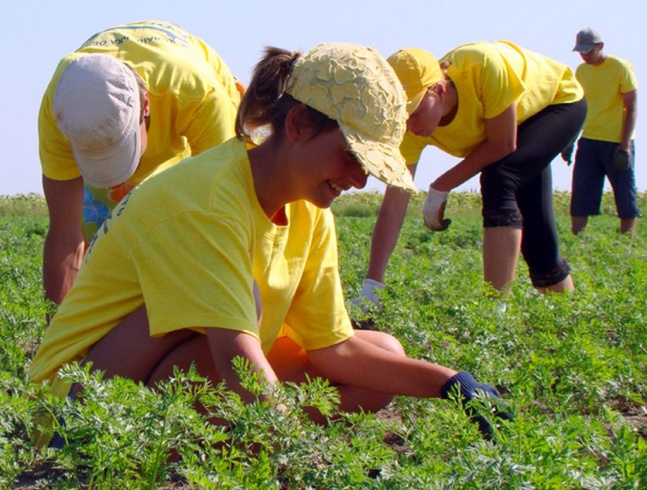 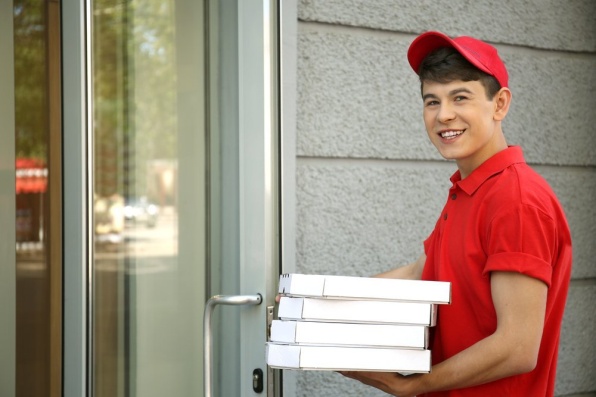 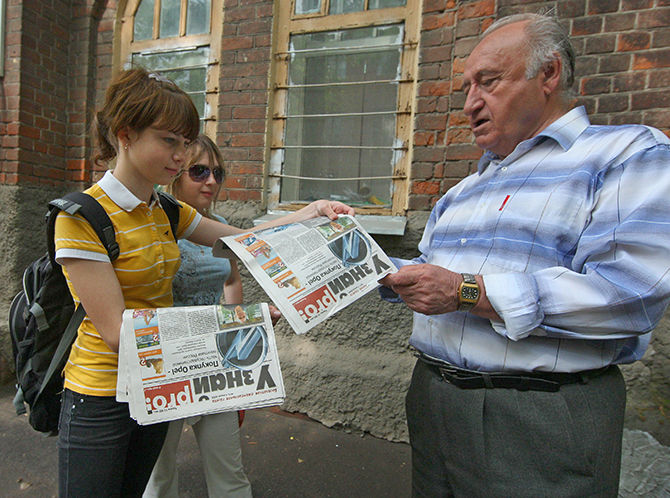 